Российская ФедерацияИркутская областьМуниципальное бюджетное образовательное учреждение «Средняя общеобразовательная школа №24»план-конспект урока  математики1 классПодготовила учитель МБОУ «СОШ №24»Гребенщикова Оксана Викторовна 2012 годТема: Сантиметр. Измерение отрезков. Цель: Систематизировать знания учащихся об измерениях длины, ввести понятие о единице измерения длины – сантиметр.Задачи:                                                                                                                                                                                    Научить измерять отрезки заданной длины.                                                                                                                            Познакомить с единицей длины – сантиметр и его обозначением.                                                                                            Совершенствовать умения составлять математические рассказы по рисунку.                                                                      Строить цепочки суждений (импликаций).                                                                                                                     Определять существенные признаки понятия «сумма», составлять суммы,  находить значения сумм удобным способом.Планируемые результаты (универсальные учебные действия)Личностные: осуществлять оценку работ и ответов одноклассников на основе заданных критериев успешности; осознавать ценность природного мира,  необходимость охраны природы;Регулятивные: находить несколько вариантов решения учебной задачи, выполнять учебные действия в устной и письменной речи;  адекватно воспринимать оценку своей работы учителем, товарищами;Познавательные: характеризовать изучаемые математические объекты на основе их анализа; осуществлять поиск необходимой информации в учебнике; строить простейшие модели математических понятий, отношений, задачных ситуаций;Коммуникативные: использовать в общении правила вежливости; строить высказывания, задавать вопросы; отстаивать свою точку зрения, принимать участие в работе парами, группами.Тип урока: комбинированныйОборудование: перфокарты, мультимедийное оборудование; индивидуальные мерки, линейки, циркуль, угольник,  рулетка.Последовательность этапов урока: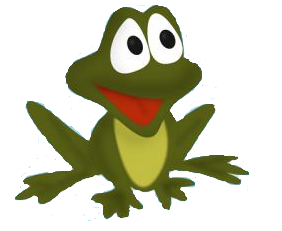 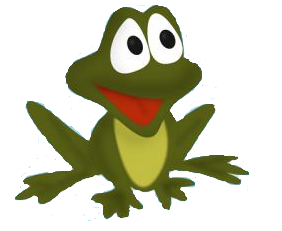 Организационный:  Прозвенел и смолк звонок, начинается урок.                                  Все за парты дружно сели и на доску поглядели.Постановка цели урока:  Какие учебные  предметы приготовлены для урока? (линейка, угольник, циркуль, рулетка) Для чего нужны эти предметы? Как вы думаете, чем мы будем на уроке заниматься? О чём пойдёт речь на уроке?                                                                         2Актуализация знаний: Игра «Да и нет»Задумано число. Задайте вопросы об этом числе, а я буду отвечать «Да и нет».                                         Что можно узнать о числе? Это натуральное число?  Какие у числа соседи? На каком месте оно стоит?2Задание 1: Запишите числа: «Блиц-турнир» сначала быстро отвечаем на все вопросы, потом проверяем.а) Запишите задуманное число 3.б) Какое число следует за числом 3?(4)в) Какое число предшествует числу 3?(2)г) Запишите число на 2 больше, чем 3?(5)д) Запишите наименьшее натуральное число.(1) прочитайте: Какой ряд чисел вы записали?  3, 4, 2, 5, 1Задание 2: Можно ли назвать этот ряд натуральным рядом чисел? Какой ряд считают натуральным рядом чисел? Числа расположены в порядке увеличения;Натуральный ряд начинается с числа 1;Каждое следующее число больше на 1 предыдущего;Задание 3: Можно ли из этих чисел составить натуральный ряд чисел? Где можно увидеть натуральный ряд чисел?Проверка работ по рисунку на доске. 1 2 3 4 5…5образецФизминутка: Изобразить прямую, отрезок, луч, угол, ломаную линию.1Подготовка к усвоению нового материала: работа в парах1.Какая фигура изображена на листе? (чертёж отрезка АО=12 см индивидуально на каждой парте) 2.Девочки измерят отрезок синей меркой, а мальчики красной меркой. Приложите по очереди мерку к отрезку.                                                                 Сколько раз поместилась в отрезке синяя мерка? (2) Сколько красная мерка?(3)Почему у одного отрезка получили разную длину?  (разные мерки) Какую мерку надо взять?   (одинаковую)Как можно точно измерить длину отрезка  АО? (нужна линейка)                                Что обозначают мерки на линейке между числами?                                              Прочитайте в учебнике с. 26 № 62 название  единой мерки длины, которую приняли учёные всего мира.Мерка длины: сантиметр. Найдите её на своей линейке.Запись учёные обозначают кратко -  см. Подпишите длину отрезка АК. Как прочитать запись про отрезок АК? (длина отрезка АК равна 1см).  Сколько отрезков длиной 1см помещается в отрезке АМ? (5см)                                Запишите длину отрезка АМ в сантиметрах.А теперь измерьте в сантиметрах длину отрезка АО. Чему равна длина в см? Вывод: Что же такое сантиметр? (покажите пальчиками)10Усвоение новых знаний: Назовите предметы: дерево и кустарник. ДокажитеОбъекты какой природы изображены на доске? Чему равна длина тропинки от дерева до кустарника? (на доске)Работа в парах: Составьте по изображению на доске математический рассказ и запишите сумму к рассказу. Найдите её значение.Оценка учащихся в ходе работы у доски и с места.54Физминутка: лягушка приготовила гимнастику для глаз(презентация)2Повторение   знаний табличного сложения: работа по перфокартам:                                                               Как назвать  все записи одним словом?Какое задание можно предложить к выражениям? Записать равенства, неравенства, найти значение выражений2+2   2+1  2+4  2+6  2-1  2+7  2+3  2+8  2+5 Взаимопроверка по тренажёруОценка учащихся.6презентацияИгра «Комплимент». Сделайте комплимент своим одноклассникам. Кого из одноклассников можно похвалить?1Рефлексия: Чему научились на уроке?  С какой единицей длины познакомились? Над чем надо ещё поработать?1Оценка урока: Какая работа больше понравилась? Прикрепить бабочку на доску к тем предметам, заданиям.1